Олимпиада по Правилам дорожного движения.Что означает термин «проезжая часть» ?А. Расстояние между зданиями, включая тротуары;Б. Часть   дороги, предназначенная для движения всех участников дорожного движения;В. Элемент дороги, предназначенный для движения безрельсовых транспортных средств.Где должны идти пешеходы в населённом пункте?А. По бордюруБ. По тротуаруВ. По проезжей части3. Кого называют «водителем»?А. Лицо, управляющее инвалидной коляской без двигателя;Б. Лицо, управляющее каким-либо транспортным средством;В. Лицо, ведущее велосипед.4.Сколько сигналов у пешеходного светофора? А. Два          Б. Три              В. Четыре5. Как могут наказать человека, который портит дорожные знаки?А. Никак; Б. Оштрафовать; В. Посадить в тюрьму.Где разрешается кататься на санках или лыжах?А. По дороге, предназначенной для пешеходов;Б. По правой стороне проезжей части;В. В специально отведенных местах.Где следует переходить дорогу, если нет знака «пешеходный переход»?А. На перекрестке по линии тротуаров или обочины;Б. В любом месте, если по близости нет перекрестка и дорога просматривается в обе стороны;В. Во всех вышеперечисленных случаях. В каком случае разрешается переходить дорогу в произвольном месте?А. Всегда, если это безопасно;Б. Если в зоне видимости нет перекрестка или пешеходного перехода и дорога хорошо просматривается в обе стороны;В. В произвольном месте переходить дорогу нельзя.Как должен поступить пешеход, если он, при переключении светофора на желтый сигнал, не успел дойти до середины проезжей части?А. Продолжить переход; Б. Вернуться обратно на тротуар;В. Дойти до середины проезжей части и ожидать там зеленого сигнала светофора.  Разрешен ли переход дороги при желтом сигнале светофора?А. Нет, не разрешен; Б. Да, разрешен; В. Разрешен, если нет автомашин.С какого возраста можно управлять велосипедом на проезжей части (при хорошем знании правил дорожного движения)?А. С 12 лет       Б. С 14 лет        В. С 7 летПри каком русском царе появилось выражение. «Коломенская верста»?А — при Петре I, Б — И. Грозном, В — Александре Михайловиче.Где впервые появились дорожные знаки?А — Париж, Б — Лондон, В — Рим. Где появился первый светофор?А. В Лондоне         Б. В России          В. В Гонконге  Какого сигнала светофора не хватает в стихотворении «Мой весёлый звонкий мяч»?А. Зеленого      Б. Красного        В. ЖёлтогоКак начинается пословица: «…  – дальше будешь»?О каком дорожном знаке эта загадка?				Этот знак совсем несложный,				Но зато такой надежный.				Помогает он в пути				Нам дорогу перейти.Как называется этот знак?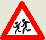 А.Ура! Закончились уроки!Б. Внимание: дети!В. Побежали-побежали